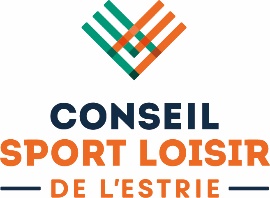 Programme de soutien financier En Estrie, on bouge! 2021-2022Des idées pour s’inspirerVolet AménagementAménager un nouveau sentier de randonnée (ex. : raquette, pumptrack)Améliorer vos sentiers pour les rendre plus accessibles pour tous : largeur, topographie, revêtement Tracer un sentier de ski de fondAménager une butte à glisser Bonifier vos aires de jeu pour les rendre davantage accessibles à tous, stimulantes et sécuritaires Bonifier les patinoires (ajout d’une deuxième glace, installation de mini-bandes, etc.)Planifier l’aménagement d’un espace dédié à la danseAménager dans un parc une plateforme pour pratiquer la danse, le yoga extérieur, etc.Volet Équipements / matérielAchat de matériel diversifié accessible à tous et offert quatre saisonsAchat de jeux (jeux géants de poches, tic-tac-toe, frisbee, peinture à neige, gros ballons, ballons de sports variés, jeux sensoriels)Équiper la municipalité d’accessoires pour fabriquer des forts ou des châteaux de neigeFaire l’acquisition de bâtons de marche, crampons, raquettes, trottinettes des neiges, traîneaux, tubes, vélos de montagne, luges multisports, poussettes adaptées pour enfants, fauteuils roulants tout terrain, tricycles, vélos tandem, etc.Faire l’achat de rampes ou de lève-personne pour faciliter l’accès à la piscine de l’écoleAcheter des buts de hockey, des outils d’apprentissage pour patinoire, des stabilisateurs de patinMettre à la disposition de tous le matériel et les équipements (ex. : sur réservation, libre-service, entente avec un fournisseur pour des prix réduits de location, etc.) Volet Activités / animationAménager un parcours à obstacles familial dans votre parc (ex. : épreuves avec cordes, buttes, cônes, cerceaux, etc.)Concevoir des parcours et des trajets avec arrêts découverteOrganiser une chasse aux trésorsOrganiser une journée plein air et géocachingAnimer une sortie d’ornithologie printanière en natureOffrir des cours dans les parcs (ex. : yoga, danse, arts du cirque)Faire une entente avec un gestionnaire de sites de plein air de proximité pour réduire les coûts d’accès de vos citoyens (ex. : droits d’accès aux parcs Orford, Mégantic, Frontenac ou aux parcs régionaux, permis journaliers des Sentiers de l’Estrie, centres de plein air Baie-des-Sables, parc de la Gorge de Coaticook, Base de plein air André-Nadeau, centres de ski de fond, de ski alpin et de glissade, etc.)Faire la promotion d’un circuit de sites actifs à visiter à l’aide de dépliants et de la signalisation (ex. : panneaux, banderoles, personnages gonflables) à installer pour faciliter le repérageEmbaucher du personnel pour encadrer la pratique (ex. : surveillance de la patinoire, gestion de l’achalandage de l’aire de glissade, patrouille en sentiers)  Embaucher du personnel accompagnateur pour assurer une participation inclusive pour les personnes ayant des besoins particuliersVolet ÉvénementPromouvoir le Défi château de neige : appel à la participation des citoyens et prêt de matériel pour leurs constructions, défi intermunicipalOffrir un carnaval / festival à la population en proposant une programmation activeOffrir et promouvoir des activités pour la Journée nationale du sport et de l’activité physiqueOffrir une randonnée aux flambeaux spéciale temps des Fêtes, Saint-Valentin, printemps, etc.Organiser une semaine de relâche « WOW » et active!*À la recherche de fournisseurs? Contactez-nous au 819 864-0864.